2022-2023Bachelor of Science (B.S.) Degree – Biology Major – General Biology Concentration
 Name:        ID:      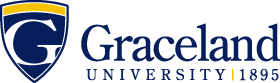 Bachelor of Science (B.S.) Degree – Biology Major – General Biology Concentration
 Name:        ID:      Bachelor of Science (B.S.) Degree – Biology Major – General Biology Concentration
 Name:        ID:      Bachelor of Science (B.S.) Degree – Biology Major – General Biology Concentration
 Name:        ID:      Bachelor of Science (B.S.) Degree – Biology Major – General Biology Concentration
 Name:        ID:      Bachelor of Science (B.S.) Degree – Biology Major – General Biology Concentration
 Name:        ID:      Bachelor of Science (B.S.) Degree – Biology Major – General Biology Concentration
 Name:        ID:      Bachelor of Science (B.S.) Degree – Biology Major – General Biology Concentration
 Name:        ID:      Courses in BOLD are required by this majorCourses in ITALIC are strongly recommended+denotes courses offered only every other year§ Indicates general education requirement.  *Indicates course satisfies general education requirement.Students must choose one 3-hour course in each of the following areas: Art, History, Humanities, Natural Science and Social SciencesALSO REQUIRED FOR GRADUATION:•120 credit hours•39 Upper division credits•2.00 GPA•Completion of all requirementsKey:GE##=General EducationLL=Life & LeadershipSS=Strategic SkillsBachelor of Science (B.S.) Degree – Biology Major – General Biology Concentration
 Name:        ID:      Bachelor of Science (B.S.) Degree – Biology Major – General Biology Concentration
 Name:        ID:      Bachelor of Science (B.S.) Degree – Biology Major – General Biology Concentration
 Name:        ID:      Bachelor of Science (B.S.) Degree – Biology Major – General Biology Concentration
 Name:        ID:      Bachelor of Science (B.S.) Degree – Biology Major – General Biology Concentration
 Name:        ID:      Bachelor of Science (B.S.) Degree – Biology Major – General Biology Concentration
 Name:        ID:      Bachelor of Science (B.S.) Degree – Biology Major – General Biology Concentration
 Name:        ID:      Bachelor of Science (B.S.) Degree – Biology Major – General Biology Concentration
 Name:        ID:      Courses in BOLD are required by this majorCourses in ITALIC are strongly recommended+denotes courses offered only every other year§ Indicates general education requirement.  *Indicates course satisfies general education requirement.Students must choose one 3-hour course in each of the following areas: Art, History, Humanities, Natural Science and Social SciencesALSO REQUIRED FOR GRADUATION:•120 credit hours•39 Upper division credits•2.00 GPA•Completion of all requirementsKey:GE##=General EducationLL=Life & LeadershipSS=Strategic SkillsFirst Year FallLearning OutcomeSem HoursDate MetFirst Year SpringLearning OutcomeSem HoursDate MetCourses in BOLD are required by this majorCourses in ITALIC are strongly recommended+denotes courses offered only every other year§ Indicates general education requirement.  *Indicates course satisfies general education requirement.Students must choose one 3-hour course in each of the following areas: Art, History, Humanities, Natural Science and Social SciencesALSO REQUIRED FOR GRADUATION:•120 credit hours•39 Upper division credits•2.00 GPA•Completion of all requirementsKey:GE##=General EducationLL=Life & LeadershipSS=Strategic SkillsBIOL1500 Biology I w/ lab4BIOL1520 Biology II w/ lab4Courses in BOLD are required by this majorCourses in ITALIC are strongly recommended+denotes courses offered only every other year§ Indicates general education requirement.  *Indicates course satisfies general education requirement.Students must choose one 3-hour course in each of the following areas: Art, History, Humanities, Natural Science and Social SciencesALSO REQUIRED FOR GRADUATION:•120 credit hours•39 Upper division credits•2.00 GPA•Completion of all requirementsKey:GE##=General EducationLL=Life & LeadershipSS=Strategic SkillsCHEM1410 General Chemistry I Workshop w/labGE3D4CHEM1420 General Chemistry II Workshop w/lab4Courses in BOLD are required by this majorCourses in ITALIC are strongly recommended+denotes courses offered only every other year§ Indicates general education requirement.  *Indicates course satisfies general education requirement.Students must choose one 3-hour course in each of the following areas: Art, History, Humanities, Natural Science and Social SciencesALSO REQUIRED FOR GRADUATION:•120 credit hours•39 Upper division credits•2.00 GPA•Completion of all requirementsKey:GE##=General EducationLL=Life & LeadershipSS=Strategic SkillsMATH1510 Calculus I* or MATH1500 Applied Calculus* or MATH1280 College Algebra*GE2B3-4CHEM1450 Introduction to Organic and Biochemistry 1Courses in BOLD are required by this majorCourses in ITALIC are strongly recommended+denotes courses offered only every other year§ Indicates general education requirement.  *Indicates course satisfies general education requirement.Students must choose one 3-hour course in each of the following areas: Art, History, Humanities, Natural Science and Social SciencesALSO REQUIRED FOR GRADUATION:•120 credit hours•39 Upper division credits•2.00 GPA•Completion of all requirementsKey:GE##=General EducationLL=Life & LeadershipSS=Strategic SkillsMATH1510 Calculus I* or MATH1500 Applied Calculus* or MATH1280 College Algebra*GE2B3-4ENGL1100 Composition IGE1A3Courses in BOLD are required by this majorCourses in ITALIC are strongly recommended+denotes courses offered only every other year§ Indicates general education requirement.  *Indicates course satisfies general education requirement.Students must choose one 3-hour course in each of the following areas: Art, History, Humanities, Natural Science and Social SciencesALSO REQUIRED FOR GRADUATION:•120 credit hours•39 Upper division credits•2.00 GPA•Completion of all requirementsKey:GE##=General EducationLL=Life & LeadershipSS=Strategic SkillsUNIV1100 Digital Fluency & Citizenship  SS3LEAD1200 Self Leadership IILL2Courses in BOLD are required by this majorCourses in ITALIC are strongly recommended+denotes courses offered only every other year§ Indicates general education requirement.  *Indicates course satisfies general education requirement.Students must choose one 3-hour course in each of the following areas: Art, History, Humanities, Natural Science and Social SciencesALSO REQUIRED FOR GRADUATION:•120 credit hours•39 Upper division credits•2.00 GPA•Completion of all requirementsKey:GE##=General EducationLL=Life & LeadershipSS=Strategic SkillsLEAD1100 Self Leadership ILL2UNIV1200 Health and Wholeness  SS3Courses in BOLD are required by this majorCourses in ITALIC are strongly recommended+denotes courses offered only every other year§ Indicates general education requirement.  *Indicates course satisfies general education requirement.Students must choose one 3-hour course in each of the following areas: Art, History, Humanities, Natural Science and Social SciencesALSO REQUIRED FOR GRADUATION:•120 credit hours•39 Upper division credits•2.00 GPA•Completion of all requirementsKey:GE##=General EducationLL=Life & LeadershipSS=Strategic SkillsTotal Hours16 -17Total Hours17Courses in BOLD are required by this majorCourses in ITALIC are strongly recommended+denotes courses offered only every other year§ Indicates general education requirement.  *Indicates course satisfies general education requirement.Students must choose one 3-hour course in each of the following areas: Art, History, Humanities, Natural Science and Social SciencesALSO REQUIRED FOR GRADUATION:•120 credit hours•39 Upper division credits•2.00 GPA•Completion of all requirementsKey:GE##=General EducationLL=Life & LeadershipSS=Strategic SkillsNotes:  Join clubs and organizations on campus (Science club, etc.).  Start your networking circle by signing up for GU4U - https://my.graceland.edu/ICS/Alumni_and_Friends/GU4U/.  Find winter break or summer job-shadowing and volunteer opportunities.  *Students who are considering a double major in Chemistry need to take MATH1510.  ** If you have a transfer in a composition course, please take a liberal learning course in its place.  Notes:  Join clubs and organizations on campus (Science club, etc.).  Start your networking circle by signing up for GU4U - https://my.graceland.edu/ICS/Alumni_and_Friends/GU4U/.  Find winter break or summer job-shadowing and volunteer opportunities.  *Students who are considering a double major in Chemistry need to take MATH1510.  ** If you have a transfer in a composition course, please take a liberal learning course in its place.  Notes:  Join clubs and organizations on campus (Science club, etc.).  Start your networking circle by signing up for GU4U - https://my.graceland.edu/ICS/Alumni_and_Friends/GU4U/.  Find winter break or summer job-shadowing and volunteer opportunities.  *Students who are considering a double major in Chemistry need to take MATH1510.  ** If you have a transfer in a composition course, please take a liberal learning course in its place.  Notes:  Join clubs and organizations on campus (Science club, etc.).  Start your networking circle by signing up for GU4U - https://my.graceland.edu/ICS/Alumni_and_Friends/GU4U/.  Find winter break or summer job-shadowing and volunteer opportunities.  *Students who are considering a double major in Chemistry need to take MATH1510.  ** If you have a transfer in a composition course, please take a liberal learning course in its place.  Notes:  Join clubs and organizations on campus (Science club, etc.).  Start your networking circle by signing up for GU4U - https://my.graceland.edu/ICS/Alumni_and_Friends/GU4U/.  Find winter break or summer job-shadowing and volunteer opportunities.  *Students who are considering a double major in Chemistry need to take MATH1510.  ** If you have a transfer in a composition course, please take a liberal learning course in its place.  Notes:  Join clubs and organizations on campus (Science club, etc.).  Start your networking circle by signing up for GU4U - https://my.graceland.edu/ICS/Alumni_and_Friends/GU4U/.  Find winter break or summer job-shadowing and volunteer opportunities.  *Students who are considering a double major in Chemistry need to take MATH1510.  ** If you have a transfer in a composition course, please take a liberal learning course in its place.  Notes:  Join clubs and organizations on campus (Science club, etc.).  Start your networking circle by signing up for GU4U - https://my.graceland.edu/ICS/Alumni_and_Friends/GU4U/.  Find winter break or summer job-shadowing and volunteer opportunities.  *Students who are considering a double major in Chemistry need to take MATH1510.  ** If you have a transfer in a composition course, please take a liberal learning course in its place.  Notes:  Join clubs and organizations on campus (Science club, etc.).  Start your networking circle by signing up for GU4U - https://my.graceland.edu/ICS/Alumni_and_Friends/GU4U/.  Find winter break or summer job-shadowing and volunteer opportunities.  *Students who are considering a double major in Chemistry need to take MATH1510.  ** If you have a transfer in a composition course, please take a liberal learning course in its place.  Courses in BOLD are required by this majorCourses in ITALIC are strongly recommended+denotes courses offered only every other year§ Indicates general education requirement.  *Indicates course satisfies general education requirement.Students must choose one 3-hour course in each of the following areas: Art, History, Humanities, Natural Science and Social SciencesALSO REQUIRED FOR GRADUATION:•120 credit hours•39 Upper division credits•2.00 GPA•Completion of all requirementsKey:GE##=General EducationLL=Life & LeadershipSS=Strategic SkillsSecond Year FallLearning OutcomeSemHoursDate MetSecond Year SpringLearning OutcomeSem HoursDate MetCourses in BOLD are required by this majorCourses in ITALIC are strongly recommended+denotes courses offered only every other year§ Indicates general education requirement.  *Indicates course satisfies general education requirement.Students must choose one 3-hour course in each of the following areas: Art, History, Humanities, Natural Science and Social SciencesALSO REQUIRED FOR GRADUATION:•120 credit hours•39 Upper division credits•2.00 GPA•Completion of all requirementsKey:GE##=General EducationLL=Life & LeadershipSS=Strategic SkillsBIOL2100 Cell Biology and Genetics w/ lab4Biology elective(s) ***(2)7-8Courses in BOLD are required by this majorCourses in ITALIC are strongly recommended+denotes courses offered only every other year§ Indicates general education requirement.  *Indicates course satisfies general education requirement.Students must choose one 3-hour course in each of the following areas: Art, History, Humanities, Natural Science and Social SciencesALSO REQUIRED FOR GRADUATION:•120 credit hours•39 Upper division credits•2.00 GPA•Completion of all requirementsKey:GE##=General EducationLL=Life & LeadershipSS=Strategic SkillsLiberal learning course Art§  GE3A3Liberal learning course Humanities§  GE3C3Courses in BOLD are required by this majorCourses in ITALIC are strongly recommended+denotes courses offered only every other year§ Indicates general education requirement.  *Indicates course satisfies general education requirement.Students must choose one 3-hour course in each of the following areas: Art, History, Humanities, Natural Science and Social SciencesALSO REQUIRED FOR GRADUATION:•120 credit hours•39 Upper division credits•2.00 GPA•Completion of all requirementsKey:GE##=General EducationLL=Life & LeadershipSS=Strategic SkillsCOMM1100 Foundations of Public SpeakingGE1B3ENGL2110 Composition IIGE1C3Courses in BOLD are required by this majorCourses in ITALIC are strongly recommended+denotes courses offered only every other year§ Indicates general education requirement.  *Indicates course satisfies general education requirement.Students must choose one 3-hour course in each of the following areas: Art, History, Humanities, Natural Science and Social SciencesALSO REQUIRED FOR GRADUATION:•120 credit hours•39 Upper division credits•2.00 GPA•Completion of all requirementsKey:GE##=General EducationLL=Life & LeadershipSS=Strategic SkillsLEAD2100 Group Leadership I LL2LEAD2200 Group Leadership II LL2Courses in BOLD are required by this majorCourses in ITALIC are strongly recommended+denotes courses offered only every other year§ Indicates general education requirement.  *Indicates course satisfies general education requirement.Students must choose one 3-hour course in each of the following areas: Art, History, Humanities, Natural Science and Social SciencesALSO REQUIRED FOR GRADUATION:•120 credit hours•39 Upper division credits•2.00 GPA•Completion of all requirementsKey:GE##=General EducationLL=Life & LeadershipSS=Strategic SkillsUNIV2100 Social responsibilitySS3Elective1Courses in BOLD are required by this majorCourses in ITALIC are strongly recommended+denotes courses offered only every other year§ Indicates general education requirement.  *Indicates course satisfies general education requirement.Students must choose one 3-hour course in each of the following areas: Art, History, Humanities, Natural Science and Social SciencesALSO REQUIRED FOR GRADUATION:•120 credit hours•39 Upper division credits•2.00 GPA•Completion of all requirementsKey:GE##=General EducationLL=Life & LeadershipSS=Strategic SkillsTotal Hours15Total Hours16-17Courses in BOLD are required by this majorCourses in ITALIC are strongly recommended+denotes courses offered only every other year§ Indicates general education requirement.  *Indicates course satisfies general education requirement.Students must choose one 3-hour course in each of the following areas: Art, History, Humanities, Natural Science and Social SciencesALSO REQUIRED FOR GRADUATION:•120 credit hours•39 Upper division credits•2.00 GPA•Completion of all requirementsKey:GE##=General EducationLL=Life & LeadershipSS=Strategic SkillsNotes:  Find student leadership positions or join a club or organization on campus (Science club, etc.).  Check in with faculty regarding any standardized tests/requirements for grad school.  Find winter break or summer job-shadowing and volunteer opportunities.  ^ Maintain at least 15 credit hours to make sufficient progress towards graduation.   §When you have completed your liberal learning courses, consider taking more biology electives to make yourself a more competitive applicant in the future.   ** If you have a transfer in a composition course, please take a liberal learning or science elective course in its place.  Notes:  Find student leadership positions or join a club or organization on campus (Science club, etc.).  Check in with faculty regarding any standardized tests/requirements for grad school.  Find winter break or summer job-shadowing and volunteer opportunities.  ^ Maintain at least 15 credit hours to make sufficient progress towards graduation.   §When you have completed your liberal learning courses, consider taking more biology electives to make yourself a more competitive applicant in the future.   ** If you have a transfer in a composition course, please take a liberal learning or science elective course in its place.  Notes:  Find student leadership positions or join a club or organization on campus (Science club, etc.).  Check in with faculty regarding any standardized tests/requirements for grad school.  Find winter break or summer job-shadowing and volunteer opportunities.  ^ Maintain at least 15 credit hours to make sufficient progress towards graduation.   §When you have completed your liberal learning courses, consider taking more biology electives to make yourself a more competitive applicant in the future.   ** If you have a transfer in a composition course, please take a liberal learning or science elective course in its place.  Notes:  Find student leadership positions or join a club or organization on campus (Science club, etc.).  Check in with faculty regarding any standardized tests/requirements for grad school.  Find winter break or summer job-shadowing and volunteer opportunities.  ^ Maintain at least 15 credit hours to make sufficient progress towards graduation.   §When you have completed your liberal learning courses, consider taking more biology electives to make yourself a more competitive applicant in the future.   ** If you have a transfer in a composition course, please take a liberal learning or science elective course in its place.  Notes:  Find student leadership positions or join a club or organization on campus (Science club, etc.).  Check in with faculty regarding any standardized tests/requirements for grad school.  Find winter break or summer job-shadowing and volunteer opportunities.  ^ Maintain at least 15 credit hours to make sufficient progress towards graduation.   §When you have completed your liberal learning courses, consider taking more biology electives to make yourself a more competitive applicant in the future.   ** If you have a transfer in a composition course, please take a liberal learning or science elective course in its place.  Notes:  Find student leadership positions or join a club or organization on campus (Science club, etc.).  Check in with faculty regarding any standardized tests/requirements for grad school.  Find winter break or summer job-shadowing and volunteer opportunities.  ^ Maintain at least 15 credit hours to make sufficient progress towards graduation.   §When you have completed your liberal learning courses, consider taking more biology electives to make yourself a more competitive applicant in the future.   ** If you have a transfer in a composition course, please take a liberal learning or science elective course in its place.  Notes:  Find student leadership positions or join a club or organization on campus (Science club, etc.).  Check in with faculty regarding any standardized tests/requirements for grad school.  Find winter break or summer job-shadowing and volunteer opportunities.  ^ Maintain at least 15 credit hours to make sufficient progress towards graduation.   §When you have completed your liberal learning courses, consider taking more biology electives to make yourself a more competitive applicant in the future.   ** If you have a transfer in a composition course, please take a liberal learning or science elective course in its place.  Notes:  Find student leadership positions or join a club or organization on campus (Science club, etc.).  Check in with faculty regarding any standardized tests/requirements for grad school.  Find winter break or summer job-shadowing and volunteer opportunities.  ^ Maintain at least 15 credit hours to make sufficient progress towards graduation.   §When you have completed your liberal learning courses, consider taking more biology electives to make yourself a more competitive applicant in the future.   ** If you have a transfer in a composition course, please take a liberal learning or science elective course in its place.  Courses in BOLD are required by this majorCourses in ITALIC are strongly recommended+denotes courses offered only every other year§ Indicates general education requirement.  *Indicates course satisfies general education requirement.Students must choose one 3-hour course in each of the following areas: Art, History, Humanities, Natural Science and Social SciencesALSO REQUIRED FOR GRADUATION:•120 credit hours•39 Upper division credits•2.00 GPA•Completion of all requirementsKey:GE##=General EducationLL=Life & LeadershipSS=Strategic SkillsThird Year Fall(check your degree audit!)Learning OutcomeSemHoursDate MetThird Year SpringLearning OutcomeSem HoursDate MetCourses in BOLD are required by this majorCourses in ITALIC are strongly recommended+denotes courses offered only every other year§ Indicates general education requirement.  *Indicates course satisfies general education requirement.Students must choose one 3-hour course in each of the following areas: Art, History, Humanities, Natural Science and Social SciencesALSO REQUIRED FOR GRADUATION:•120 credit hours•39 Upper division credits•2.00 GPA•Completion of all requirementsKey:GE##=General EducationLL=Life & LeadershipSS=Strategic SkillsBiology elective(s) w/lab***(upper level)4Biology elective(s) w/lab***(upper level)4Courses in BOLD are required by this majorCourses in ITALIC are strongly recommended+denotes courses offered only every other year§ Indicates general education requirement.  *Indicates course satisfies general education requirement.Students must choose one 3-hour course in each of the following areas: Art, History, Humanities, Natural Science and Social SciencesALSO REQUIRED FOR GRADUATION:•120 credit hours•39 Upper division credits•2.00 GPA•Completion of all requirementsKey:GE##=General EducationLL=Life & LeadershipSS=Strategic SkillsMATH1370 Statistics for Sciences*GE2A3BIOL/CHEM4111 Capstone Research I1Courses in BOLD are required by this majorCourses in ITALIC are strongly recommended+denotes courses offered only every other year§ Indicates general education requirement.  *Indicates course satisfies general education requirement.Students must choose one 3-hour course in each of the following areas: Art, History, Humanities, Natural Science and Social SciencesALSO REQUIRED FOR GRADUATION:•120 credit hours•39 Upper division credits•2.00 GPA•Completion of all requirementsKey:GE##=General EducationLL=Life & LeadershipSS=Strategic SkillsLiberal learning course - Social Sciences§  GE3E3General liberal learning course History§  GE3B3Courses in BOLD are required by this majorCourses in ITALIC are strongly recommended+denotes courses offered only every other year§ Indicates general education requirement.  *Indicates course satisfies general education requirement.Students must choose one 3-hour course in each of the following areas: Art, History, Humanities, Natural Science and Social SciencesALSO REQUIRED FOR GRADUATION:•120 credit hours•39 Upper division credits•2.00 GPA•Completion of all requirementsKey:GE##=General EducationLL=Life & LeadershipSS=Strategic SkillsElective3-4Elective (upper level)4Courses in BOLD are required by this majorCourses in ITALIC are strongly recommended+denotes courses offered only every other year§ Indicates general education requirement.  *Indicates course satisfies general education requirement.Students must choose one 3-hour course in each of the following areas: Art, History, Humanities, Natural Science and Social SciencesALSO REQUIRED FOR GRADUATION:•120 credit hours•39 Upper division credits•2.00 GPA•Completion of all requirementsKey:GE##=General EducationLL=Life & LeadershipSS=Strategic SkillsLEAD3100 Organizational Leadership I LL2LEAD3200 Organizational Leadership II LL2Courses in BOLD are required by this majorCourses in ITALIC are strongly recommended+denotes courses offered only every other year§ Indicates general education requirement.  *Indicates course satisfies general education requirement.Students must choose one 3-hour course in each of the following areas: Art, History, Humanities, Natural Science and Social SciencesALSO REQUIRED FOR GRADUATION:•120 credit hours•39 Upper division credits•2.00 GPA•Completion of all requirementsKey:GE##=General EducationLL=Life & LeadershipSS=Strategic SkillsElective1Elective1Courses in BOLD are required by this majorCourses in ITALIC are strongly recommended+denotes courses offered only every other year§ Indicates general education requirement.  *Indicates course satisfies general education requirement.Students must choose one 3-hour course in each of the following areas: Art, History, Humanities, Natural Science and Social SciencesALSO REQUIRED FOR GRADUATION:•120 credit hours•39 Upper division credits•2.00 GPA•Completion of all requirementsKey:GE##=General EducationLL=Life & LeadershipSS=Strategic SkillsTotal Hours16-17Total Hours15Courses in BOLD are required by this majorCourses in ITALIC are strongly recommended+denotes courses offered only every other year§ Indicates general education requirement.  *Indicates course satisfies general education requirement.Students must choose one 3-hour course in each of the following areas: Art, History, Humanities, Natural Science and Social SciencesALSO REQUIRED FOR GRADUATION:•120 credit hours•39 Upper division credits•2.00 GPA•Completion of all requirementsKey:GE##=General EducationLL=Life & LeadershipSS=Strategic SkillsNotes:  Research and apply for an internship fall of the junior year to be completed summer after junior year.  Connect with your faculty advisor for assistance with navigating this process.  Connect with your faculty advisor in the fall of the junior year to learn more about graduate school applications and standardized test requirements for professional school.  If you want to attend graduate school right after senior year, many applications open during the summer.  Check in with your advisor during your junior year about career opportunities outside graduate programs. § When you have completed your liberal learning courses, consider taking more biology electives to make yourself a more competitive applicant in the future.   If you are under 15 sh, consider taking an elective course.Notes:  Research and apply for an internship fall of the junior year to be completed summer after junior year.  Connect with your faculty advisor for assistance with navigating this process.  Connect with your faculty advisor in the fall of the junior year to learn more about graduate school applications and standardized test requirements for professional school.  If you want to attend graduate school right after senior year, many applications open during the summer.  Check in with your advisor during your junior year about career opportunities outside graduate programs. § When you have completed your liberal learning courses, consider taking more biology electives to make yourself a more competitive applicant in the future.   If you are under 15 sh, consider taking an elective course.Notes:  Research and apply for an internship fall of the junior year to be completed summer after junior year.  Connect with your faculty advisor for assistance with navigating this process.  Connect with your faculty advisor in the fall of the junior year to learn more about graduate school applications and standardized test requirements for professional school.  If you want to attend graduate school right after senior year, many applications open during the summer.  Check in with your advisor during your junior year about career opportunities outside graduate programs. § When you have completed your liberal learning courses, consider taking more biology electives to make yourself a more competitive applicant in the future.   If you are under 15 sh, consider taking an elective course.Notes:  Research and apply for an internship fall of the junior year to be completed summer after junior year.  Connect with your faculty advisor for assistance with navigating this process.  Connect with your faculty advisor in the fall of the junior year to learn more about graduate school applications and standardized test requirements for professional school.  If you want to attend graduate school right after senior year, many applications open during the summer.  Check in with your advisor during your junior year about career opportunities outside graduate programs. § When you have completed your liberal learning courses, consider taking more biology electives to make yourself a more competitive applicant in the future.   If you are under 15 sh, consider taking an elective course.Notes:  Research and apply for an internship fall of the junior year to be completed summer after junior year.  Connect with your faculty advisor for assistance with navigating this process.  Connect with your faculty advisor in the fall of the junior year to learn more about graduate school applications and standardized test requirements for professional school.  If you want to attend graduate school right after senior year, many applications open during the summer.  Check in with your advisor during your junior year about career opportunities outside graduate programs. § When you have completed your liberal learning courses, consider taking more biology electives to make yourself a more competitive applicant in the future.   If you are under 15 sh, consider taking an elective course.Notes:  Research and apply for an internship fall of the junior year to be completed summer after junior year.  Connect with your faculty advisor for assistance with navigating this process.  Connect with your faculty advisor in the fall of the junior year to learn more about graduate school applications and standardized test requirements for professional school.  If you want to attend graduate school right after senior year, many applications open during the summer.  Check in with your advisor during your junior year about career opportunities outside graduate programs. § When you have completed your liberal learning courses, consider taking more biology electives to make yourself a more competitive applicant in the future.   If you are under 15 sh, consider taking an elective course.Notes:  Research and apply for an internship fall of the junior year to be completed summer after junior year.  Connect with your faculty advisor for assistance with navigating this process.  Connect with your faculty advisor in the fall of the junior year to learn more about graduate school applications and standardized test requirements for professional school.  If you want to attend graduate school right after senior year, many applications open during the summer.  Check in with your advisor during your junior year about career opportunities outside graduate programs. § When you have completed your liberal learning courses, consider taking more biology electives to make yourself a more competitive applicant in the future.   If you are under 15 sh, consider taking an elective course.Notes:  Research and apply for an internship fall of the junior year to be completed summer after junior year.  Connect with your faculty advisor for assistance with navigating this process.  Connect with your faculty advisor in the fall of the junior year to learn more about graduate school applications and standardized test requirements for professional school.  If you want to attend graduate school right after senior year, many applications open during the summer.  Check in with your advisor during your junior year about career opportunities outside graduate programs. § When you have completed your liberal learning courses, consider taking more biology electives to make yourself a more competitive applicant in the future.   If you are under 15 sh, consider taking an elective course.Courses in BOLD are required by this majorCourses in ITALIC are strongly recommended+denotes courses offered only every other year§ Indicates general education requirement.  *Indicates course satisfies general education requirement.Students must choose one 3-hour course in each of the following areas: Art, History, Humanities, Natural Science and Social SciencesALSO REQUIRED FOR GRADUATION:•120 credit hours•39 Upper division credits•2.00 GPA•Completion of all requirementsKey:GE##=General EducationLL=Life & LeadershipSS=Strategic SkillsFourth Year Fall(apply for graduation!)Learning OutcomeSemHoursDate MetFourth Year SpringLearning OutcomeSem HoursDate MetCourses in BOLD are required by this majorCourses in ITALIC are strongly recommended+denotes courses offered only every other year§ Indicates general education requirement.  *Indicates course satisfies general education requirement.Students must choose one 3-hour course in each of the following areas: Art, History, Humanities, Natural Science and Social SciencesALSO REQUIRED FOR GRADUATION:•120 credit hours•39 Upper division credits•2.00 GPA•Completion of all requirementsKey:GE##=General EducationLL=Life & LeadershipSS=Strategic SkillsBiology elective(s) w/lab*** 4-8Biology elective(s) w/lab***4-8Courses in BOLD are required by this majorCourses in ITALIC are strongly recommended+denotes courses offered only every other year§ Indicates general education requirement.  *Indicates course satisfies general education requirement.Students must choose one 3-hour course in each of the following areas: Art, History, Humanities, Natural Science and Social SciencesALSO REQUIRED FOR GRADUATION:•120 credit hours•39 Upper division credits•2.00 GPA•Completion of all requirementsKey:GE##=General EducationLL=Life & LeadershipSS=Strategic SkillsBIOL/CHEM4120 Capstone Research II1-2#BIOL/CHEM4130 Capstone Research III1-2#Courses in BOLD are required by this majorCourses in ITALIC are strongly recommended+denotes courses offered only every other year§ Indicates general education requirement.  *Indicates course satisfies general education requirement.Students must choose one 3-hour course in each of the following areas: Art, History, Humanities, Natural Science and Social SciencesALSO REQUIRED FOR GRADUATION:•120 credit hours•39 Upper division credits•2.00 GPA•Completion of all requirementsKey:GE##=General EducationLL=Life & LeadershipSS=Strategic SkillsElective (s)3-6Elective (upper level)4Courses in BOLD are required by this majorCourses in ITALIC are strongly recommended+denotes courses offered only every other year§ Indicates general education requirement.  *Indicates course satisfies general education requirement.Students must choose one 3-hour course in each of the following areas: Art, History, Humanities, Natural Science and Social SciencesALSO REQUIRED FOR GRADUATION:•120 credit hours•39 Upper division credits•2.00 GPA•Completion of all requirementsKey:GE##=General EducationLL=Life & LeadershipSS=Strategic SkillsLEAD4100 Life and Leadership
Practicum I LL2LEAD4200 Life and Leadership Practicum II LL2Courses in BOLD are required by this majorCourses in ITALIC are strongly recommended+denotes courses offered only every other year§ Indicates general education requirement.  *Indicates course satisfies general education requirement.Students must choose one 3-hour course in each of the following areas: Art, History, Humanities, Natural Science and Social SciencesALSO REQUIRED FOR GRADUATION:•120 credit hours•39 Upper division credits•2.00 GPA•Completion of all requirementsKey:GE##=General EducationLL=Life & LeadershipSS=Strategic SkillsElective(s)3Courses in BOLD are required by this majorCourses in ITALIC are strongly recommended+denotes courses offered only every other year§ Indicates general education requirement.  *Indicates course satisfies general education requirement.Students must choose one 3-hour course in each of the following areas: Art, History, Humanities, Natural Science and Social SciencesALSO REQUIRED FOR GRADUATION:•120 credit hours•39 Upper division credits•2.00 GPA•Completion of all requirementsKey:GE##=General EducationLL=Life & LeadershipSS=Strategic SkillsTotal Hours14-19Total Hours13-16Courses in BOLD are required by this majorCourses in ITALIC are strongly recommended+denotes courses offered only every other year§ Indicates general education requirement.  *Indicates course satisfies general education requirement.Students must choose one 3-hour course in each of the following areas: Art, History, Humanities, Natural Science and Social SciencesALSO REQUIRED FOR GRADUATION:•120 credit hours•39 Upper division credits•2.00 GPA•Completion of all requirementsKey:GE##=General EducationLL=Life & LeadershipSS=Strategic SkillsNotes:  Check in with your advisor during your senior year about career opportunities outside graduate programs, including opportunities for a gap year that help make you a more competitive graduate school applicant.  #Capstone Research II and III can be taken for 1-2 credits depending on how robust of a project you and your mentor design.  When you have completed your liberal learning§ courses, consider taking more biology electives to make yourself a more competitive applicant in the future. Notes:  Check in with your advisor during your senior year about career opportunities outside graduate programs, including opportunities for a gap year that help make you a more competitive graduate school applicant.  #Capstone Research II and III can be taken for 1-2 credits depending on how robust of a project you and your mentor design.  When you have completed your liberal learning§ courses, consider taking more biology electives to make yourself a more competitive applicant in the future. Notes:  Check in with your advisor during your senior year about career opportunities outside graduate programs, including opportunities for a gap year that help make you a more competitive graduate school applicant.  #Capstone Research II and III can be taken for 1-2 credits depending on how robust of a project you and your mentor design.  When you have completed your liberal learning§ courses, consider taking more biology electives to make yourself a more competitive applicant in the future. Notes:  Check in with your advisor during your senior year about career opportunities outside graduate programs, including opportunities for a gap year that help make you a more competitive graduate school applicant.  #Capstone Research II and III can be taken for 1-2 credits depending on how robust of a project you and your mentor design.  When you have completed your liberal learning§ courses, consider taking more biology electives to make yourself a more competitive applicant in the future. Notes:  Check in with your advisor during your senior year about career opportunities outside graduate programs, including opportunities for a gap year that help make you a more competitive graduate school applicant.  #Capstone Research II and III can be taken for 1-2 credits depending on how robust of a project you and your mentor design.  When you have completed your liberal learning§ courses, consider taking more biology electives to make yourself a more competitive applicant in the future. Notes:  Check in with your advisor during your senior year about career opportunities outside graduate programs, including opportunities for a gap year that help make you a more competitive graduate school applicant.  #Capstone Research II and III can be taken for 1-2 credits depending on how robust of a project you and your mentor design.  When you have completed your liberal learning§ courses, consider taking more biology electives to make yourself a more competitive applicant in the future. Notes:  Check in with your advisor during your senior year about career opportunities outside graduate programs, including opportunities for a gap year that help make you a more competitive graduate school applicant.  #Capstone Research II and III can be taken for 1-2 credits depending on how robust of a project you and your mentor design.  When you have completed your liberal learning§ courses, consider taking more biology electives to make yourself a more competitive applicant in the future. Notes:  Check in with your advisor during your senior year about career opportunities outside graduate programs, including opportunities for a gap year that help make you a more competitive graduate school applicant.  #Capstone Research II and III can be taken for 1-2 credits depending on how robust of a project you and your mentor design.  When you have completed your liberal learning§ courses, consider taking more biology electives to make yourself a more competitive applicant in the future. ***Biology electives - Students must take at least 22-24 s.h. with at least 2 courses from each area.           Area 1:  +BIOL2430 Animal Biology w/ lab, +BIOL2440 Plant Biology w/lab, +BIOL3400 Ecology and Conservation Biology w/ lab            Area 2:  BIOL2360 Microbiology, +BIOL4XXX Molecular Genetics, +BIOL/CHEM4310 Biochemistry, +BIOL4460 Cell and Cancer Biology           Area 3:  BIOL3420 Human Anatomy, BIOL3440 Human Physiology, +BIOL4400 ImmunologyFor students who plan to attend graduate school in plant biology, animal biology, ecology or a related field, it is highly recommended that you take all of the following: BIOL2430, BIOL2440, and BIOL3400, along with CHEM3410/3411 Org Chem I w/lab, CHEM3420/3421 Org Chem II w/lab, PHYS1410 Elements of Physics I w/lab and PHYS1420 Elements of Physics II w/lab.  Check with your graduate program for exact requirements.  Please meet with your faculty advisor to discuss. DISCLAIMER:  These plans are to be used as guides only and are subject to changes in curriculum requirements. Refer to your Graceland Catalog for complete and accurate information. Some courses listed on the plans may have prerequisites that have not been stated. The student has the ultimate responsibility for scheduling and meeting the graduation requirements.***Biology electives - Students must take at least 22-24 s.h. with at least 2 courses from each area.           Area 1:  +BIOL2430 Animal Biology w/ lab, +BIOL2440 Plant Biology w/lab, +BIOL3400 Ecology and Conservation Biology w/ lab            Area 2:  BIOL2360 Microbiology, +BIOL4XXX Molecular Genetics, +BIOL/CHEM4310 Biochemistry, +BIOL4460 Cell and Cancer Biology           Area 3:  BIOL3420 Human Anatomy, BIOL3440 Human Physiology, +BIOL4400 ImmunologyFor students who plan to attend graduate school in plant biology, animal biology, ecology or a related field, it is highly recommended that you take all of the following: BIOL2430, BIOL2440, and BIOL3400, along with CHEM3410/3411 Org Chem I w/lab, CHEM3420/3421 Org Chem II w/lab, PHYS1410 Elements of Physics I w/lab and PHYS1420 Elements of Physics II w/lab.  Check with your graduate program for exact requirements.  Please meet with your faculty advisor to discuss. DISCLAIMER:  These plans are to be used as guides only and are subject to changes in curriculum requirements. Refer to your Graceland Catalog for complete and accurate information. Some courses listed on the plans may have prerequisites that have not been stated. The student has the ultimate responsibility for scheduling and meeting the graduation requirements.***Biology electives - Students must take at least 22-24 s.h. with at least 2 courses from each area.           Area 1:  +BIOL2430 Animal Biology w/ lab, +BIOL2440 Plant Biology w/lab, +BIOL3400 Ecology and Conservation Biology w/ lab            Area 2:  BIOL2360 Microbiology, +BIOL4XXX Molecular Genetics, +BIOL/CHEM4310 Biochemistry, +BIOL4460 Cell and Cancer Biology           Area 3:  BIOL3420 Human Anatomy, BIOL3440 Human Physiology, +BIOL4400 ImmunologyFor students who plan to attend graduate school in plant biology, animal biology, ecology or a related field, it is highly recommended that you take all of the following: BIOL2430, BIOL2440, and BIOL3400, along with CHEM3410/3411 Org Chem I w/lab, CHEM3420/3421 Org Chem II w/lab, PHYS1410 Elements of Physics I w/lab and PHYS1420 Elements of Physics II w/lab.  Check with your graduate program for exact requirements.  Please meet with your faculty advisor to discuss. DISCLAIMER:  These plans are to be used as guides only and are subject to changes in curriculum requirements. Refer to your Graceland Catalog for complete and accurate information. Some courses listed on the plans may have prerequisites that have not been stated. The student has the ultimate responsibility for scheduling and meeting the graduation requirements.***Biology electives - Students must take at least 22-24 s.h. with at least 2 courses from each area.           Area 1:  +BIOL2430 Animal Biology w/ lab, +BIOL2440 Plant Biology w/lab, +BIOL3400 Ecology and Conservation Biology w/ lab            Area 2:  BIOL2360 Microbiology, +BIOL4XXX Molecular Genetics, +BIOL/CHEM4310 Biochemistry, +BIOL4460 Cell and Cancer Biology           Area 3:  BIOL3420 Human Anatomy, BIOL3440 Human Physiology, +BIOL4400 ImmunologyFor students who plan to attend graduate school in plant biology, animal biology, ecology or a related field, it is highly recommended that you take all of the following: BIOL2430, BIOL2440, and BIOL3400, along with CHEM3410/3411 Org Chem I w/lab, CHEM3420/3421 Org Chem II w/lab, PHYS1410 Elements of Physics I w/lab and PHYS1420 Elements of Physics II w/lab.  Check with your graduate program for exact requirements.  Please meet with your faculty advisor to discuss. DISCLAIMER:  These plans are to be used as guides only and are subject to changes in curriculum requirements. Refer to your Graceland Catalog for complete and accurate information. Some courses listed on the plans may have prerequisites that have not been stated. The student has the ultimate responsibility for scheduling and meeting the graduation requirements.***Biology electives - Students must take at least 22-24 s.h. with at least 2 courses from each area.           Area 1:  +BIOL2430 Animal Biology w/ lab, +BIOL2440 Plant Biology w/lab, +BIOL3400 Ecology and Conservation Biology w/ lab            Area 2:  BIOL2360 Microbiology, +BIOL4XXX Molecular Genetics, +BIOL/CHEM4310 Biochemistry, +BIOL4460 Cell and Cancer Biology           Area 3:  BIOL3420 Human Anatomy, BIOL3440 Human Physiology, +BIOL4400 ImmunologyFor students who plan to attend graduate school in plant biology, animal biology, ecology or a related field, it is highly recommended that you take all of the following: BIOL2430, BIOL2440, and BIOL3400, along with CHEM3410/3411 Org Chem I w/lab, CHEM3420/3421 Org Chem II w/lab, PHYS1410 Elements of Physics I w/lab and PHYS1420 Elements of Physics II w/lab.  Check with your graduate program for exact requirements.  Please meet with your faculty advisor to discuss. DISCLAIMER:  These plans are to be used as guides only and are subject to changes in curriculum requirements. Refer to your Graceland Catalog for complete and accurate information. Some courses listed on the plans may have prerequisites that have not been stated. The student has the ultimate responsibility for scheduling and meeting the graduation requirements.***Biology electives - Students must take at least 22-24 s.h. with at least 2 courses from each area.           Area 1:  +BIOL2430 Animal Biology w/ lab, +BIOL2440 Plant Biology w/lab, +BIOL3400 Ecology and Conservation Biology w/ lab            Area 2:  BIOL2360 Microbiology, +BIOL4XXX Molecular Genetics, +BIOL/CHEM4310 Biochemistry, +BIOL4460 Cell and Cancer Biology           Area 3:  BIOL3420 Human Anatomy, BIOL3440 Human Physiology, +BIOL4400 ImmunologyFor students who plan to attend graduate school in plant biology, animal biology, ecology or a related field, it is highly recommended that you take all of the following: BIOL2430, BIOL2440, and BIOL3400, along with CHEM3410/3411 Org Chem I w/lab, CHEM3420/3421 Org Chem II w/lab, PHYS1410 Elements of Physics I w/lab and PHYS1420 Elements of Physics II w/lab.  Check with your graduate program for exact requirements.  Please meet with your faculty advisor to discuss. DISCLAIMER:  These plans are to be used as guides only and are subject to changes in curriculum requirements. Refer to your Graceland Catalog for complete and accurate information. Some courses listed on the plans may have prerequisites that have not been stated. The student has the ultimate responsibility for scheduling and meeting the graduation requirements.***Biology electives - Students must take at least 22-24 s.h. with at least 2 courses from each area.           Area 1:  +BIOL2430 Animal Biology w/ lab, +BIOL2440 Plant Biology w/lab, +BIOL3400 Ecology and Conservation Biology w/ lab            Area 2:  BIOL2360 Microbiology, +BIOL4XXX Molecular Genetics, +BIOL/CHEM4310 Biochemistry, +BIOL4460 Cell and Cancer Biology           Area 3:  BIOL3420 Human Anatomy, BIOL3440 Human Physiology, +BIOL4400 ImmunologyFor students who plan to attend graduate school in plant biology, animal biology, ecology or a related field, it is highly recommended that you take all of the following: BIOL2430, BIOL2440, and BIOL3400, along with CHEM3410/3411 Org Chem I w/lab, CHEM3420/3421 Org Chem II w/lab, PHYS1410 Elements of Physics I w/lab and PHYS1420 Elements of Physics II w/lab.  Check with your graduate program for exact requirements.  Please meet with your faculty advisor to discuss. DISCLAIMER:  These plans are to be used as guides only and are subject to changes in curriculum requirements. Refer to your Graceland Catalog for complete and accurate information. Some courses listed on the plans may have prerequisites that have not been stated. The student has the ultimate responsibility for scheduling and meeting the graduation requirements.***Biology electives - Students must take at least 22-24 s.h. with at least 2 courses from each area.           Area 1:  +BIOL2430 Animal Biology w/ lab, +BIOL2440 Plant Biology w/lab, +BIOL3400 Ecology and Conservation Biology w/ lab            Area 2:  BIOL2360 Microbiology, +BIOL4XXX Molecular Genetics, +BIOL/CHEM4310 Biochemistry, +BIOL4460 Cell and Cancer Biology           Area 3:  BIOL3420 Human Anatomy, BIOL3440 Human Physiology, +BIOL4400 ImmunologyFor students who plan to attend graduate school in plant biology, animal biology, ecology or a related field, it is highly recommended that you take all of the following: BIOL2430, BIOL2440, and BIOL3400, along with CHEM3410/3411 Org Chem I w/lab, CHEM3420/3421 Org Chem II w/lab, PHYS1410 Elements of Physics I w/lab and PHYS1420 Elements of Physics II w/lab.  Check with your graduate program for exact requirements.  Please meet with your faculty advisor to discuss. DISCLAIMER:  These plans are to be used as guides only and are subject to changes in curriculum requirements. Refer to your Graceland Catalog for complete and accurate information. Some courses listed on the plans may have prerequisites that have not been stated. The student has the ultimate responsibility for scheduling and meeting the graduation requirements.***Biology electives - Students must take at least 22-24 s.h. with at least 2 courses from each area.           Area 1:  +BIOL2430 Animal Biology w/ lab, +BIOL2440 Plant Biology w/lab, +BIOL3400 Ecology and Conservation Biology w/ lab            Area 2:  BIOL2360 Microbiology, +BIOL4XXX Molecular Genetics, +BIOL/CHEM4310 Biochemistry, +BIOL4460 Cell and Cancer Biology           Area 3:  BIOL3420 Human Anatomy, BIOL3440 Human Physiology, +BIOL4400 ImmunologyFor students who plan to attend graduate school in plant biology, animal biology, ecology or a related field, it is highly recommended that you take all of the following: BIOL2430, BIOL2440, and BIOL3400, along with CHEM3410/3411 Org Chem I w/lab, CHEM3420/3421 Org Chem II w/lab, PHYS1410 Elements of Physics I w/lab and PHYS1420 Elements of Physics II w/lab.  Check with your graduate program for exact requirements.  Please meet with your faculty advisor to discuss. DISCLAIMER:  These plans are to be used as guides only and are subject to changes in curriculum requirements. Refer to your Graceland Catalog for complete and accurate information. Some courses listed on the plans may have prerequisites that have not been stated. The student has the ultimate responsibility for scheduling and meeting the graduation requirements.